ПриложениеКонспект утренней гимнастики по методике игрового стретчинга для детей младшей группы ( сказка «Репка» в сопровождении р.н.п.«Ах, вы сени»)Цель: Увеличение природной гибкости, подвижности суставов и эластичности мышц имитационных движений игровогостретчинга.Задачи:Обучение детей технике имитационно – подражательных движений;Развитие функции равновесия, вестибулярного аппарата, гибкости и пластичности;Укрепление мышц спины, рук, ног и плечевого пояса;Формирование творческого мышления при выполнении движений;№Название движенийОписание движений1.Вводная часть: По дорожке, по тропинке, Мы идем и держим спинки.Выше ножки поднимаем,В гости к Дедушке шагаем!Ходьба по залу с высоким подниманием колен.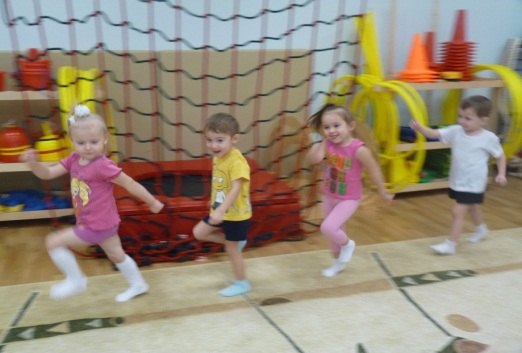 2.Дедушка очень устал,В огороде он репку сажал.Ходьба в полуприседе.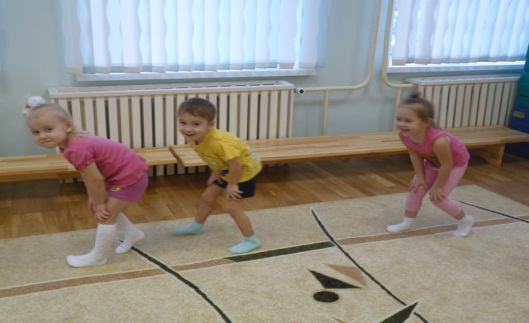 3.Основная часть:В огороде густо, Растет там не капуста,Растет там репка,Кто съест ее – будет крепкий!Выросла репка большая – пребольшая.И.п. сидя на полу, ноги согнуты в коленях, стопы плотно прижаты друг к другу; прямые руки подняты, ладони прижаты друг к другу. Потянуться вверх (3-4секунды), через стороны опустить руки вниз, снова поднять и потянуться (повторить 3-4 раза)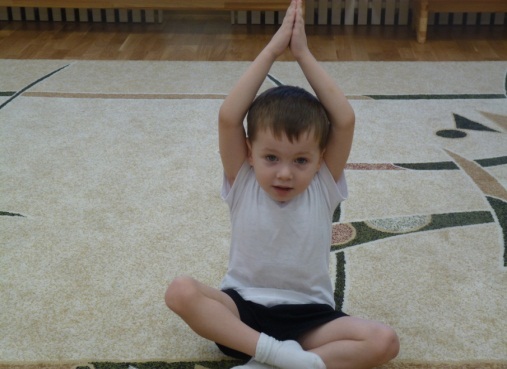 4. Стал Дед репку тянуть. Тянет - потянет, вытянуть не может.Тянем вправо, тянем влево,Репку вытянем умело!И.п. сидя на полу, ноги согнуты в коленях, стопы плотно прижаты друг к другу. Руки в стороны. Положить руки на плечо рядом сидящего, образовав круг. Потянуться в правую сторону, в левую сторону (повторить 5-6 раз)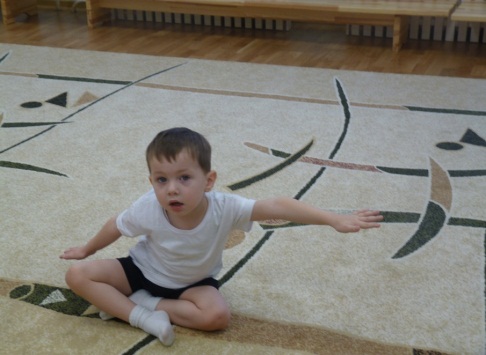 5.Позвал Дед Бабку.Бабушка идет вразвалочку,Словно держится за палочку.И.п. сидя на полу, ноги согнуты в коленях, колени прижаты, руки в упоре сзади. Развести ноги в стороны, задержать на 3-4 сек, свести вместе (повторить 5-6 раз). 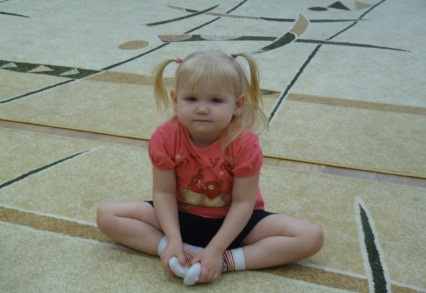 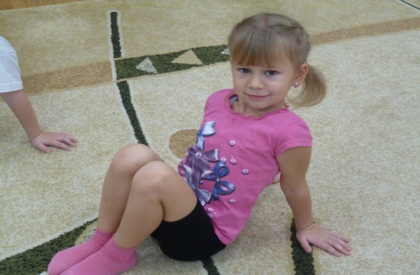 6.Бабка за Дедку, Дедка за репку. Тянут – потянут, вытянуть не могут.Тянем вправо, тянем влево,Репку вытянем умело!И.п. то же. Руки положить не плечи рядом сидящих детей. Потянуться в правую сторону, в левую сторону (повторить 5-6 раз).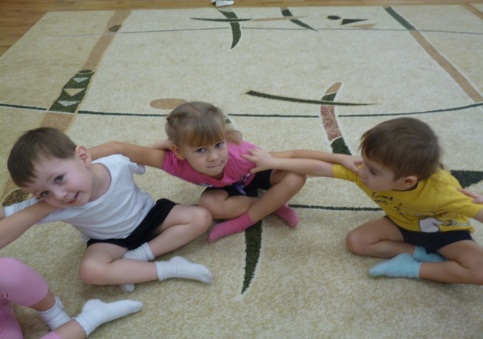 7.Позвала Бабка Внучку. Внучка на горке с подружкой  каталась,К Бабушке быстро на помощь примчалась.И.п. лежа на животе, руки на полу перед собой. Выпрямить руки и прогнуться (повторить 5-6 раз)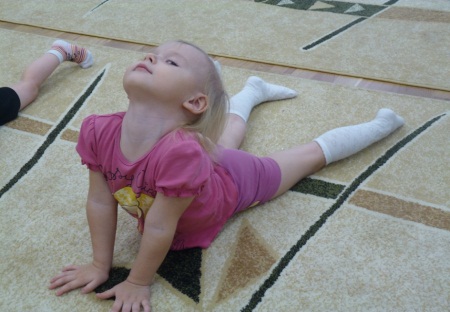 8.Внучка за Бабку, Бабка за Дедку, Дедка за репку. Тянут – потянут, вытянуть не могут.Позвала Внучка Жучку.Жучка прибежала,Хвостом завиляла.И.п. стоя на коленях. Стопы ног соединены. Приподнять стопы и направить в правую, а затем в левую сторону (повторить 6-7 раз).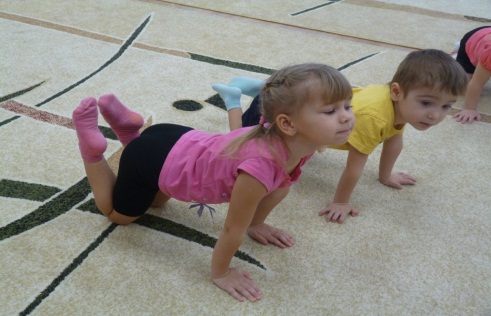 9.Жучка за Внучку, Внучка за Бабку, Бабка за Дедку, Дедка за репку. Тянут – потянут, вытянуть не могут.Позвала Жучка Кошку.Кошка ласковой была,И весь день мурлыкала.И.П. стоя на коленях. Выпрямить руки, сесть на пятки, согнуть руки в локтях и провести грудной клеткой по полу.  Прогнуть спину, лечь на живот и достать пальцами ног затылок (повторить 4-5 раз)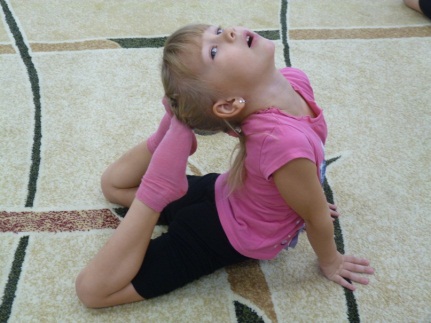 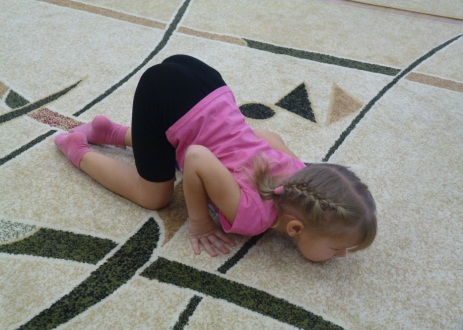 10.Кошка за Жучку, Жучка за Внучку, внучка за Бабку, Бабка за Дедку, Дедка за репку. Тянут – потянут, вытянуть не могут.Позвала Кошка Мышку.Мышка – трусишка Кошку не боится,Мышка – трусишка, бежит, веселится.И.п. лежа на спине, ноги вытянуты, руки лежат вверху на полу. Потянуться руками к коленям, голову приподнять. Выполнять произвольные движения руками и ногами (5-6 секунд); опустить руки и ноги, расслабиться (повторить 5-6 раз)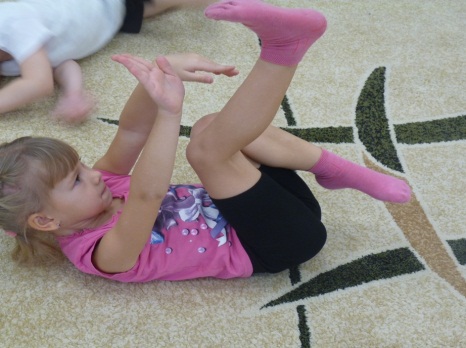 11. Мышка за Кошку, Кошка за Жучку, Жучка за Внучку, Внучка за Бабку, Бабка за Дедку, Дедка за репку. Тянут – потянут, вытянули репку.И.п. сидя на полу, ноги согнуты в коленях, стопы плотно прижаты друг к другу. Руки в стороны. Потянуться в правую сторону, в левую сторону (повторить 5-6 раз).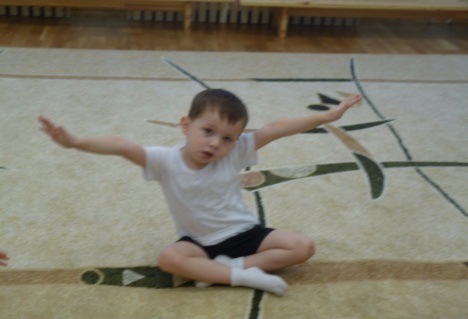 12.Ай-да Бабка, ай-да Дедка,Всем на диво наша репка!И.п. лежа на животе. Правой рукой взяться за щиколотку правой ноги, а левой рукой – за щиколотку левой. Подтянуть ноги и руки вверх, (5-6 секунд), опустить сцепленные руки и ноги на пол (повторить 3-4 раза)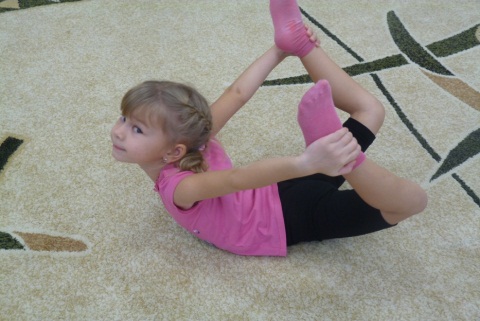 13.Заключительная часть:Все поели репку,Стали танцевать.Слава нашей репке,Такой в мире не сыскать!Мы все вместе потрудились,Да немного уморились.Полежим, отдохнем,И в свою группу пойдем. Лежа на спине, закрыть глаза и расслабиться.Выполнять произвольные танцевальные движения  р.н.т.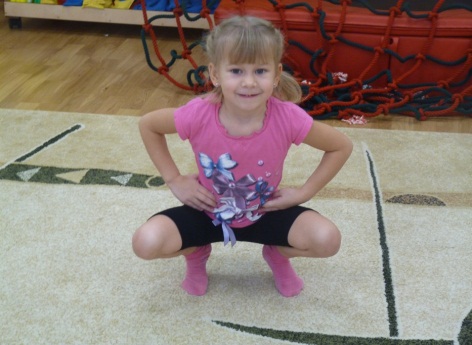 